Do you know about Private Fostering?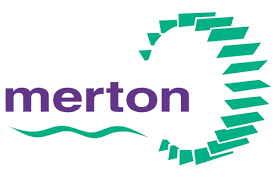 Are you or will you be staying with someone who isn’t a close relative for more than 28 days. If yes, you could be in a Private Fostering Arrangement.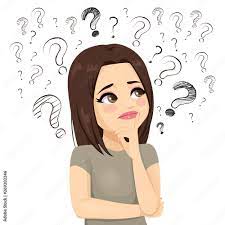 